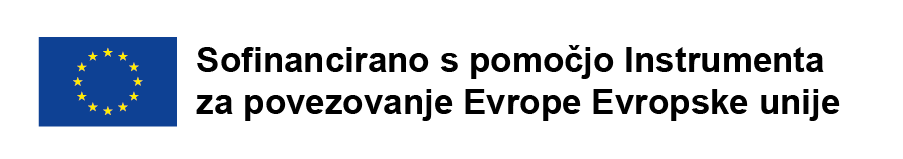 Tržaška cesta 19, 1000 Ljubljana	T: 01 478 80 02	F: 01 478 81 23 	E: gp.drsi@gov.si	www.di.gov.siNAVODILA ZA PRIPRAVO PONUDBENaročnik, Republika Slovenija, Ministrstvo za infrastrukturo, Direkcija Republike Slovenije za infrastrukturo razpisuje javno naročilo:in vse zainteresirane vabi k oddaji ponudbe, skladne s temi navodili.Vrsta postopka:		Odprti postopekNAVODILA ZA PRIPRAVO PONUDBEVsebina1.	OSNOVNI PODATKI O NAROČILU2.	PRAVILA POSLOVANJA2.1	Pravna podlaga2.2	Pomen izrazov v navodilih2.3	Pojasnila in spremembe razpisne dokumentacije2.4	Zaupnost in javnost podatkov2.5	Obličnost ponudbe2.6	Finančna zavarovanja2.7	Predložitev ponudbe2.8	Odpiranje ponudb2.9	Pregled in presoja ponudb2.10	Odločitev o oddaji naročila2.11	Pravno varstvo2.12	Sklenitev pogodbe3.	POGOJI IN MERILA ZA IZBOR PONUDB 3.1	Razlogi za izključitev 3.2	Pogoji za sodelovanje3.3     Primernost gospodarskega subjekta v skladu z določili Interventnega zakona za odpravo ovir pri izvedbi pomembnih investicij za zagon gospodarstva po epidemiji COVID-19     3.4	Zeleno javno naročanje3.5	Merila za izbiro najugodnejše ponudbe4.	PONUDBENA DOKUMENTACIJA4.1	Ponudba 4.2	ESPD4.3	Podatki o gospodarskem subjektu in dokazila o usposobljenosti4.4	Ponudbeni predračun4.5	Zavarovanje za resnost ponudbe4.6     Pooblastilo za pridobitev podatkov iz kazenske evidence1.	OSNOVNI PODATKI O NAROČILUVsebina in obseg naročila sta opredeljena v "Specifikaciji naročila", ki je na razpolago ponudnikom v elektronski obliki na portalu naročnika DRSI, spletni naslov http://www.di.gov.si 2.	PRAVILA POSLOVANJA2.1	Pravna podlagaNaročilo se oddaja na podlagi veljavnih predpisov, ki urejajo javno naročanje in javne finance v Republiki Sloveniji ter predpisov s področja predmeta naročila.2.2	Pomen izrazov v navodilihGospodarski subjekt je pravna ali fizična oseba, ki nastopa v ponudbi in prevzema dela, ki so predmet naročila.Ponudnik je gospodarski subjekt (ali skupina takih subjektov), ki odda ponudbo.Izvajalec je ponudnik, s katerim je sklenjena pogodba za izvedbo naročila.Glavni izvajalec je ponudnik, s katerim je sklenjena pogodba za izvedbo naročila, kjer sodelujejo tudi podizvajalci.ESPD je enotni evropski dokument v zvezi z oddajo javnega naročila (79. člen ZJN-3) in predstavlja uradno izjavo gospodarskega subjekta, da ne obstajajo razlogi za njegovo izključitev in da izpolnjuje naročnikove pogoje za sodelovanje.2.3	Pojasnila in spremembe razpisne dokumentacijeVse zahteve za dodatne informacije v zvezi s postopkom se posredujejo na portal javnih naročil www.enarocanje.si (zahtevo za pojasnila razpisne dokumentacije mora ponudnik posredovati pravočasno, najkasneje dne 18. 1. 2022 do 10. ure, da bo lahko naročnik pripravil in objavil odgovor najkasneje dne 21. 1. 2022). Pojasnila in spremembe so sestavni del razpisne dokumentacije in jih je treba upoštevati pri pripravi ponudbe.2.4	Zaupnost in javnost podatkovKot zaupen bo varovan le tisti ponudnikov podatek, ki po zakonu lahko velja za osebni ali tajni podatek ali za poslovno skrivnost. Poslovna skrivnost ponudnika mora biti v predloženi dokumentaciji vidno označena kot poslovna skrivnost ter zanjo priložen sklep družbe o določitvi poslovne skrivnosti.2.5	Obličnost ponudbe2.5.1	Samostojna ponudbaSamostojna je tista ponudba, v kateri nastopa samo en gospodarski subjekt (samostojni ponudnik), ki neposredno sam s svojim znanjem, kadrom in zagotovljenimi tehničnimi zmogljivostmi izpolnjuje razpisane pogoje ter prevzema izvedbo celotnega naročila.2.5.2	Skupna ponudbaSkupna ponudba je ponudba, v kateri kot ponudnik nastopa več gospodarskih subjektov (v nadaljevanju: partnerjev), ki skupaj prevzemajo izvedbo naročila. Partnerji so med seboj enakopravni in v razmerju do naročnika neomejeno solidarno odgovarjajo za izvedbo celotnega naročila. V ponudbi mora biti navedeno, kdo so partnerji, kdo je vodilni, ki jih zastopa ter katera dela iz naročila in za kakšno ceno vsak prevzema.Naročnik si pridržuje pravico, da pred sklenitvijo pogodbe zahteva pisni dogovor o skupnem nastopanju, iz katerega bodo razvidna medsebojna razmerja in obveznosti vseh partnerjev.2.5.3	Ponudba s podizvajalciPonudnik lahko določen del javnega naročila odda v izvedbo podizvajalcu. V razmerju do naročnika ponudnik v celoti odgovarja za izvedbo naročila. Če podizvajalec zahteva naročnikovo neposredno plačilo, mora biti ta njegova zahteva predložena v ponudbi.Za vse podizvajalce, ki jih izvajalec ni navedel v ponudbi, bo moral naročniku posredovati predlog za vključitev podizvajalca v izvajanje del, v katerem bo moral navesti razlog, zaradi katerega je prišlo do potrebe po vključitvi podizvajalca v izvajanje del in ga vsebinsko utemeljiti in predlogu priložiti dokumente o izpolnjevanju pogojev iz določb razpisne dokumentacije, ter podatke in dokumente v skladu z veljavnim Zakonom o javnem naročanju. Predlogu bo morala biti predložena vsa dokumentacija, ki bo izkazovala izpolnjevanje navedenih pogojev.2.5.4	Uporaba zmogljivosti drugih subjektovGospodarski subjekt lahko glede pogojev v zvezi s tehnično in strokovno sposobnostjo po potrebi za posamezno javno naročilo uporabi zmogljivosti drugih subjektov, ne glede na pravno razmerje med njim in temi subjekti. Glede pogojev v zvezi z izobrazbo in strokovno usposobljenostjo izvajalca storitev ali gradenj ter pogojev v zvezi z ustreznimi poklicnimi izkušnjami pa lahko gospodarski subjekt uporabi zmogljivosti drugih subjektov le, če bodo slednji izvajali gradnje ali storitve, za katere se zahtevajo te zmogljivosti. Če želi gospodarski subjekt uporabiti zmogljivosti drugih subjektov, mora naročniku dokazati, da bo imel na voljo potrebna sredstva, na primer s predložitvijo zagotovil teh subjektov v ta namen (kot npr. pogodba, izjava subjekta, katerega zmogljivosti gospodarski subjekt uporablja,…), tak subjekt pa mora v ponudbi nastopati kot partner ali kot podizvajalec.Naročnik bo preveril, ali subjekti, katerih zmogljivosti namerava uporabiti gospodarski subjekt, izpolnjujejo ustrezne pogoje za sodelovanje in ali zanje obstajajo razlogi za izključitev. V primeru, da gospodarski subjekt uporablja zmogljivost drugih subjektov, morajo zahteve iz točk 3.1, 3.2.1, 3.2.2.2, 3.3 in 3.4 navodil za pripravo ponudbe izpolnjevati tudi ti subjekti. Za vsakega izmed subjektov, na katerega zmogljivosti se ponudnik sklicuje, je v ponudbi potrebno priložiti ESPD obrazec, s katerim izkazujejo izpolnjevanje zahtev iz navodil za pripravo ponudbe.2.6	Finančna zavarovanjaFinančna zavarovanja lahko izdajo:banka  v državi naročnika alituja banka preko korespondenčne banke v državi naročnika alizavarovalnica v državi naročnika alituja zavarovalnica preko korespondenčne zavarovalnice v državi naročnika.2.6.1	Zavarovanje za resnost ponudbeKot zavarovanje za resnost ponudbe mora ponudnik (pri skupni ponudbi katerikoli partner) predložiti finančno zavarovanje skladno z vzorcem iz razpisne dokumentacije, v višini 40.000,00 EUR in z veljavnostjo najmanj do 31.5. 2022.Finančno zavarovanje za resnost ponudbe naročnik unovči, če ponudnik:umakne ponudbo po poteku roka za prejem ponudb alina poziv naročnika ne podpiše pogodbe v roku aliv skladu s pogodbo ne predloži finančnega zavarovanja za dobro izvedbo pogodbenih obveznost aliv roku 15 delovnih dni od prejema poziva k podpisu pogodbe o izvedbi predmetnega javnega naročila ni izkazal vpisa v imenik po veljavni gradbeni zakonodaji za vse ključne kadre za katere je tako določeno v razpisni dokumentaciji in jih predložil v kopiji naročniku.2.6.2	Zavarovanje za dobro izvedbo pogodbenih obveznostiIzvajalec je dolžan skladno z določili pogodbe in vzorcem iz razpisne dokumentacije najkasneje v roku 10 delovnih dni od prejema sklenjene pogodbe naročniku izročiti finančno zavarovanje za dobro izvedbo pogodbenih obveznosti v višini 5% pogodbene vrednosti (z DDV) skladno z vzorcem iz razpisne dokumentacije z veljavnostjo še najmanj 30 dni po izteku roka za dokončanje vseh del.Finančno zavarovanje za dobro izvedbo pogodbenih obveznosti naročnik lahko unovči, če izvajalec svojih obveznosti do naročnika ne izpolni skladno s pogodbo. 2.7.	Predložitev ponudbePonudbo se predloži v elektronski obliki skladno z Navodili za uporabo informacijskega sistema za uporabo funkcionalnosti elektronske oddaje ponudb e-JN: PONUDNIKI. Navodila so objavljena na spletnem naslovu https://ejn.gov.si/eJN2. Predstavnik ponudnika se mora za vstop v informacijski sistem e-JN predhodno registrirati kot uporabnik. Informacijski sistem e-JN ob oddaji ponudbe zabeleži čas oddaje in identiteto uporabnika. Oddana ponudba pridobi status »ODDANA« in je skladno z zakonom (Obligacijski zakonik) zavezujoča za čas njene veljavnosti. Oddano ponudbo se lahko do roka za oddajo ponudb umakne, spremeni ali predloži drugo, po tem roku pa to ni več mogoče.2.8	Odpiranje ponudbOb uri, določeni za odpiranje ponudb informacijski sistemu e-JN avtomatično kreira »Zapisnik o odpiranju ponudb« z imeni ponudnikov in podatki iz dokumenta »Ponudba«. 2.9	Pregled in presoja ponudbNaročnik lahko skladno z zakonom od ponudnika zahteva odpravo pomanjkljivosti glede predloženih listin, soglasje k odpravi računskih napak ter pojasnila ali dodatna (stvarna) dokazila za navedbe v ponudbi. Ponudnika se izključi, če v določenem roku ne odpravi pomanjkljivosti oziroma ne predloži ustreznih pojasnil ali dodatnih dokazil.2.10	Odločitev o oddaji naročilaNaročnik sprejme odločitev o oddaji naročila in jo objavi na portalu javnih naročil. Po sprejemu odločitve o oddaji naročila lahko naročnik iz razlogov in na način, kot je določeno z zakonom odstopi od sklenitve pogodbe oziroma izvedbe javnega naročila.2.11	Pravno varstvoPonudnikom je pravno varstvo zagotovljeno po Zakonu o pravnem varstvu v postopkih javnega naročanja. Ponudniki vlagajo zahtevke za revizijo elektronsko, preko portala eRevizija.2.12	Sklenitev pogodbeIzbrani ponudnik je dolžan najkasneje v petnajstih (15) delovnih dneh po prejemu poziva k podpisu pogodbe v podpis naročniku vrniti podpisano pogodbo, sicer naročnik lahko sklepa, da ponudnik od podpisa pogodbe odstopa. Pogodba je sklenjena, ko jo podpišejo vse pogodbene stranke (pri skupni ponudbi tudi vsi partnerji oz. vodilni partner po pooblastilu partnerjev). Kadar je v pogodbi zahtevana predložitev finančnega zavarovanja za dobro izvedbo pogodbenih obveznosti (vzorec pogodbe in finančnega zavarovanja sta sestavni del razpisne dokumentacije) je ponudnik ta zavarovanja dolžan predložiti skladno z določili pogodbe.Naročniku je z zakonom prepovedano skleniti pogodbo s ponudnikom, ki je uvrščen v evidenco poslovnih subjektov iz 35. člena Zakona o integriteti in preprečevanju korupcije, že sklenjene pogodbe s takšnim ponudnikom pa so nične.Izbrani ponudnik mora v roku 8 dni od prejema naročnikovega poziva posredovati izjavo s podatki o:svojih ustanoviteljih, družbenikih, vključno s tihimi družbeniki, delničarjih, komanditistih ali drugih lastnikih in podatke o lastniških deležih navedenih oseb,gospodarskih subjektih, za katere se glede na določbe zakona, ki ureja gospodarske družbe šteje, da so z njim povezane družbe.To izjavo oziroma podatke je naročnik na zahtevo dolžan predložiti Komisiji za preprečevanje korupcije. Če se izkaže, da je ponudnik predložil lažno izjavo oziroma dal neresnične podatke o navedenih dejstvih, ima to za posledico ničnost pogodbe.3	POGOJI IN MERILA ZA IZBOR PONUDB3.1	Razlogi za izključitev3.1.1	Gospodarski subjekt ali oseba, ki je članica upravnega, vodstvenega ali nadzornega organa tega gospodarskega subjekta ali ki ima pooblastilo za njegovo zastopanje ali odločanje ali nadzor v njem je bil pravnomočno obsojen zaradi kaznivih dejanj iz 1. odstavka 75. člena Zakona o javnem naročanju (ZJN-3).3.1.2	Gospodarskemu subjektu je v zadnjih treh letih pred potekom roka za oddajo ponudb pristojni organ Republike Slovenije ali druge države članice ali tretje države ugotovil najmanj dve kršitvi v zvezi s plačilom za delo, delovnim časom, počitki, opravljanjem dela na podlagi pogodb civilnega prava kljub obstoju elementov delovnega razmerja ali v zvezi z zaposlovanjem na črno, za kateri bi bila gospodarskemu subjektu s pravnomočno odločitvijo ali več pravnomočnimi odločitvami izrečena globa za prekršek.3.1.3	Gospodarski subjekt ne izpolnjuje obveznih dajatev in drugih denarnih nedavčnih obveznosti v skladu z zakonom, ki ureja finančno upravo, ki jih pobira davčni organ v skladu s predpisi države, v kateri ima sedež, ali predpisi države naročnika. Šteje se, da gospodarski subjekt ne izpolnjuje obveznosti iz prejšnjega stavka, če vrednost teh neplačanih zapadlih obveznosti na dan oddaje ponudbe znaša 50 eurov ali več ali če na dan oddaje ponudbe ni imel predloženih vseh obračunov davčnih odtegljajev za dohodke iz delovnega razmerja za obdobje zadnjih petih let do dne oddaje ponudbe. 3.1.4	Nad gospodarskim subjektom se je začel postopek zaradi insolventnosti ali prisilnega prenehanja po zakonu, ki ureja postopek zaradi insolventnosti in prisilnega prenehanja, ali postopek likvidacije po zakonu, ki ureja gospodarske družbe, če njegova sredstva ali poslovanje upravlja upravitelj ali sodišče, ali če so njegove poslovne dejavnosti začasno ustavljene, ali če se je v skladu s predpisi druge države nad njim začel postopek ali pa je nastal položaj z enakimi pravnimi posledicami.3.1.5	Gospodarski subjekt je na dan, ko poteče rok za oddajo ponudb, izločen iz postopkov oddaje javnih naročil zaradi uvrstitve v evidenco gospodarskih subjektov z negativnimi referencami. Dokazilo:	ESPD za vsak gospodarski subjekt, ki nastopa v ponudbi in pooblastila za pridobitev podatkov iz kazenske evidence v skladu s 4.6 točko teh Navodil za pripravo ponudbe. opombe:	Razlogi za izključitev veljajo za vsak gospodarski subjekt (ponudnik, partner, podizvajalec), ki nastopa v ponudbi oziroma sodeluje pri izvedbi naročila. Za navedbe, ki jih ni možno ali jih naročnik ne uspe preveriti v uradnih evidencah državnih organov ali organov lokalnih skupnosti si naročnik pridržuje pravico, da zahteva dodatne informacije ali (stvarna) dokazila o izpolnjevanju pogojev ali izjave podane pred pravosodnim ali upravnim organom, notarjem ali pristojnim organom poklicnih ali gospodarskih subjektov v državi, kjer ima gospodarski subjekt svoj sedež.Zaželeno je, da ponudniki že v ponudbi predložijo potrdila o nekaznovanosti za pravne in fizične osebe, ki niso starejša od 3 mesecev šteto od dneva objave javnega naročila.3.2	Pogoji za sodelovanje3.2.1	Ustreznost za opravljanje poklicne dejavnosti	Gospodarski subjekt je registriran za opravljanje dejavnosti, ki je predmet naročila in jo prevzema v ponudbi.Dokazilo: 	ESPD za vsak gospodarski subjekt, ki nastopa v ponudbi3.2.2	Ekonomsko finančni položaj3.2.2.1	Ponudnik (v skupni ponudbi en ali več partnerjev skupaj) je imel v zadnjih treh poslovnih letih (če posluje manj kot 3 leta, v obdobju, odkar posluje) povprečni čisti letni prihodek vsaj v višini 2.000.000,00 EUR brez DDV (pri skupni ponudbi se čisti letni prihodek med partnerji sešteva).Dokazilo: 	ESPD za ponudnika (pri skupni ponudbi za vsakega partnerja)opomba:	Kot zadnja tri poslovna leta štejejo tista, za katera so izdelani in dostopni računovodski izkazi v uradnih evidencah (AJPES ...). Naročnik si pridržuje pravico, da navedbe preveri ter zahteva dokazila iz katerih je razvidno izpolnjevanje tega pogoja.3.2.2.2	 Vsak gospodarski subjekt, ki nastopa v ponudbi, na dan oddaje ponudbe nima blokiranega nobenega transakcijskega računa.Dokazilo: 	ESPD izpolnjen v točki B »Druge ekonomske in finančne zahteve« z izjavoopomba:	Naročnik si pridržuje pravico, da navedbe preveri ter zahteva listino BON2 ali drugo enakovredno dokazilo, oziroma potrdilo ponudnikove poslovne banke, iz katere je razvidno izpolnjevanje tega pogoja. 3.2.3	Tehnična in strokovna sposobnost3.2.3.1 Ponudnik (vodilni partner ali katerikoli partner) je v zadnjih 10 letih pred objavo predmetnega naročila neposredno sam izdelal vsaj en (1) referenčni projekt na nivoju  PZI in/ali IZN, s področja projektiranja železniške infrastrukture, ki je vključeval novogradnjo ali nadgradnjo ali rekonstrukcijo tirov in tirnih naprav na železniški postaji z najmanj enim (1) peronom. Investicijska vrednost novogradnje ali nadgradnje ali rekonstrukcije tirov in tirnih naprav na železniški postaji mora znašati najmanj 10.000.000,00 EUR brez DDV (opomba: Vrednost investicije se upošteva skladno s projektantskim predračunom). Projektna dokumentacija je morala biti verificirana in za njo pridobljena pozitivna vmesna izjava o verifikaciji – VIV.Dokazilo:  izpolnjen ESPD obrazec. V kolikor naročnik referenčnih del ni bila Direkcija Republike Slovenije za infrastrukturo ali njeni predhodniki je zaželeno, da ponudniki že v ponudbi predložijo obrazce »Referenčno potrdilo gospodarskega subjekta« skladne s predlogo in potrjene s strani naročnikov referenčnih delopombe:   Naročnik bo upošteval le zaključene projekte, kar pomeni, da je za projekt uspešno zaključena revizija/recenzija ali pridobljeno enakovredno potrdilo pooblaščenega organa. Naročnik si pridržuje pravico, da navedbe preveri ter zahteva dodatna dokazila za posamezno referenčno delo.3.2.3.2 Zagotovljene morajo biti potrebne kadrovske zmogljivosti za kvalitetno izvedbo celotnega naročila v predvidenem roku, skladno z zahtevami iz razpisne dokumentacije, predpisi in standardi s področja predmeta naročila ter delovnopravno zakonodajo. Zahteva se naslednje kadre:*Šteje se, da oseba govori aktivno slovensko, če je državljan Republike Slovenije in je pridobila najmanj srednješolsko formalno izobrazbo v  Republiki Sloveniji ali ima dokazilo, izdano s strani pooblaščene inštitucije o znanju slovenskega jezika na nivoju B2 v skladu s Common European Framework of Reference for Languages. (Pooblaščena institucija je Izpitni center oz. Center za slovenščino kot drugi tuj jezik, ki jo je Vlada RS imenovala za strokovno komisijo za preverjanje znanja slovenščine kot drugega tujega jezika (Ur. L. RS št. 47/94).)Posamezni strokovnjak naveden v delovni skupini, lahko poleg svojega pokriva še eno  področje v delovni skupini, pri čemer mora izpolnjevati pogoje za obe področji v delovni skupini. V kolikor ponudnik za izpolnjevanje pogojev pod zaporednimi številkami 1 - 7 te točke navaja delavce, ki so zaposleni pri drugem delodajalcu, mora biti tak gospodarski subjekt priglašen kot podizvajalec, razen, če nastopa kot partner v skupni ponudbi.Naročnik bo upošteval le zaključene referenčne projekte kadrov, kar pomeni, da je za projekt uspešno zaključena revizija/recenzija ali pridobljeno enakovredno potrdilo pooblaščenega organa. V fazi izvajanja predmetnega javnega naročila bo izbrani izvajalec dolžan naročniku najkasneje v roku 10 delovnih dni od prejema sklenjene pogodbe predati seznam projektantov posameznih načrtov in dodatnih strokovnjakov, ki bodo sodelovali pri izvedbi naročila, in sicer bo moral navesti izključno po enega strokovnjaka za vsako področje. Za vse te posameznike bo potrebno ob seznamu predložiti dokazila, da strokovnjaki izpolnjujejo zakonsko določene pogoje za opravljanje funkcije, ki jo prevzemajo.Dokazilo:	Izpolnjen ESPD, v celoti izpolnjen obrazec »Seznam ključnih kadrov«. V kolikor naročnik referenčnih del ni bila Direkcija Republike Slovenije za infrastrukturo ali njeni predhodniki je zaželeno, da ponudniki že v ponudbi predložijo obrazce »Referenčno potrdilo kadra« skladne s predlogo in potrjena s strani naročnikov referenčnih del. Prav tako je zaželeno, da ponudnik za vse kadre, ki niso državljani Republike Slovenije ali če zahtevane formalne izobrazbe niso pridobili v Republiki Sloveniji že v ponudbi predloži dokazilo o znanju slovenskega kadra.opomba:	Naročnik si pridržuje pravico navedbe preveriti ter od ponudnika zahtevati dokazila, da ima ob oddaji ponudbe zagotovljene kadrovske zmogljivosti za izvedbo naročila (spisek zagotovljenega kadra, dokazila o zaposlitvi, soglasje delodajalca, dokazila o izpolnjevanju določb delovnopravne zakonodaje, dokazila o izobrazbi in o navedenih referencah, certifikati, diplome, ...). Za kadre za katere se zahteva, da so vpisani v IZS ali ZAPS in ki ob oddaji ponudbe še niso vpisani v imenik IZS ali ZAPS, mora ponudnik podati izjavo, da izpolnjujejo vse predpisane pogoje za vpis in da bo v primeru, če bo na razpisu izbran, v roku 15 delovnih dni od prejema poziva k podpisu pogodbe o izvedbi predmetnega javnega naročila izkazal vpis v imenik po veljavni gradbeni zakonodaji za vse ključne kadre za katere je tako določeno v razpisni dokumentaciji in jih predložil v kopiji naročniku3.3    Primernost gospodarskega subjekta v skladu z določili Interventnega zakona za odpravo ovir pri izvedbi pomembnih investicij za zagon gospodarstva po epidemiji COVID-19   Naročnik bo na podlagi prvega odstavka 11. člena Interventnega zakona za odpravo ovir pri izvedbi pomembnih investicij za zagon gospodarstva po epidemiji COVID-19 (IZOOPIZG) v postopku javnega naročila uporabljal Sporočilo Komisije Smernice o udeležbi ponudnikov in blaga tretje države na trgu javnih naročil EU (UL C št. 271 z dne 13. 8. 2019, str. 43; v nadaljevanju: Sporočilo Komisije) kot je navedeno v nadaljevanju.Naročnik bo Sporočilo Komisije v delu dostopa ponudnikov in blaga iz tretje države do trga javnih naročil EU uporabljal na način, da bo kot nedopustne ponudbe iz postopka javnega naročila izključil ponudbe, pri katerih v katerikoli vlogi (ponudnik, vodilni partner, partner, podizvajalec) sodeluje gospodarski subjekt s sedežem v državi, ki nima v okviru Svetovne trgovinske organizacije (STO) sklenjenega Sporazuma o vladnih naročilih (GPA). Ne glede na prejšnji odstavek naročnik ne bo izključil ponudbe, pri kateri v katerikoli vlogi (ponudnik, vodilni partner, partner, podizvajalec) sodeluje gospodarski subjekt s sedežem v državi, ki ima z Republiko Slovenijo sklenjen dvo ali večstranski mednarodni sporazum, ki gospodarskemu subjektu omogoča sodelovanje v predmetnem postopku javnega naročila v Republiki Sloveniji.Naročnik si pridržuje pravico, da v fazi pregleda ponudnika pozove k predložitvi dokazila (kopija sporazuma), iz katerega izhaja, da ima gospodarski subjekt zagotovljen dostop do postopkov javnega naročanja v Republiki Sloveniji.Če bo naročnik menil, da je ponudba ponudnika iz tretje države glede na njegove zahteve neobičajno nizka glede na cene na trgu ali v zvezi z njo obstaja dvom o možnosti izpolnitve naročila, bo od ponudnika zahteval tudi pojasnila in dokazila o obstoju oz. neobstoju subvencije tretje države ali druge oblike državno podprtega financiranja. Skladno s točko »2.3 Zavrnitev neobičajno nizkih ponudb« Sporočila Komisije bo naročnik lahko zavrnil ponudbo brez dokazovanja, kadar kljub zbranim dokazom ne bo prepričan, da bo ponudnik iz tretje države lahko izvedel naročilo po ponujeni ceni ali strošku ter v skladu z razpisno dokumentacijo in vsemi veljavnimi pravnimi obveznostmi, ter da ni prejel kakršnekoli finančne pomoči svoje države.dokazilo:  ESPD za vsak gospodarski subjekt, ki nastopa v ponudbi (sklepna izjava)3.4	Zeleno javno naročanjePredmet naročanja je izdelava projektne dokumentacije in okoljsko manj obremenjujoča gradnja, zato je potrebno upoštevati okoljske vidike in cilje zelenega javnega naročanja iz Uredbe o Zelenem javnem naročanju (Uradni list RS, št. 51/17, 64/19 in 121/21)dokazilo:  ESPD za vsak gospodarski subjekt, ki nastopa v ponudbi (sklepna izjava)3.5	Merila za izbiro najugodnejše ponudbeMerilo za izbiro je ekonomsko najugodnejša ponudba. Ocenjujejo se le dopustne ponudbe, pri čemer se upoštevata ponudbena cena brez DDV in reference vodje projekta (iz točke 3.2.3.2) teh navodil za pripravo ponudbe. Najugodnejša je ponudba z največjim številom točk T, v primeru enakega števila točk pa se izbere ponudba z nižjo ponudbeno ceno:Ti =  0.8 * Tci + 0.2 * Tki Tci    točke za ceno i-ponudbe:Tci = 100 * cmin/cxkjer je:cmin		dopustna ponudba ponudnika z najnižjo ponudbeno ceno cx		cena vrednotene ponudbeTki  točke za reference i-vodje projekta iz točke 3.2.3.2 :Tki = j * 100j -	število referenc vodje projekta (j = največ 1): upošteva se največ ena dodatna referenca, ki mora izpolnjevati pogoj, kot sledi:v zadnjih 10 letih pred objavo predmetnega naročila ima reference kot odgovorni vodja projekta (po ZGO-1) ali vodja projekta (po GZ)  pri vodenju vsaj enega (1) projekta faze izdelave IZN ali PZI s področja projektiranja železniške infrastrukture, ki je vključeval novogradnjo ali nadgradnjo ali rekonstrukcijo tirov in tirnih naprav na železniški postaji z najmanj enim (1) peronom. Investicijska vrednost novogradnje ali nadgradnje ali rekonstrukcije tirov in tirnih naprav na železniški postaji mora znašati najmanj 7.000.000,00 EUR brez DDV (opomba: Vrednost investicije se upošteva skladno s projektantskim predračunom).Naročnik bo upošteval le zaključen referenčni projekt vodje projekta, kar pomeni, da je za projekt uspešno zaključena revizija/recenzija ali pridobljeno enakovredno potrdilo pooblaščenega organa.Ponudnik dodatne reference za potrebe ocenjevanja po merilih navede v seznam ključnih kadrov v rubriko »referenčni projekti v skladu z zahtevami za merila«.Vsako referenčno delo je lahko navedeno le enkrat (kot osnovna referenca za izpolnjevanje pogoja ali kot dodatno referenčno delo za točkovanje po merilih). V nasprotnem primeru naročnik ne bo upošteval referenčnega dela, ki je navedeno dvakrat, v okviru meril, temveč le v okviru izpolnjevanja pogoja.Za reference, ki jih ponudnik navaja v okviru meril, je treba v ponudbi predložiti potrjena referenčna potrdila s strani naročnika referenčnega dela, razen, če je naročnik DRSI. Naknadno dopolnjevanje ali popravljanje podatkov in dokumentov v okviru meril ni dopustno.4.	PONUDBENA DOKUMENTACIJAPonudbena dokumentacija mora biti napisana v slovenskem jeziku in predložena v elektronski obliki. Sestavljajo jo naslednje listine:PonudbaESPD Podatki o gospodarskem subjektu in dokazila o usposobljenostiPonudbeni predračunZavarovanje za resnost ponudbePooblastilo za pridobitev podatkov iz kazenske evidenceNavedbe v teh listinah morajo izkazovati aktualna in resnična stanja ter morajo biti dokazljive. V kolikor izvajalec kakršnokoli dokumentacijo, ki se nanaša na izpolnjevanje pogojev predloži v tujem jeziku, mora biti ta dokumentacija hkrati prevedena v slovenski jezik. Ponudnik jamči za ustreznost prevoda. V primeru nesoglasij med originalno različico dokumenta in slovenskim prevodom se upošteva dokument (prevod) v slovenskem jeziku.4.1	Ponudba Listina »Ponudba« mora izpolnjevati naslednje zahteve:Pri skupni ponudbi se kot ponudnika navede vse partnerje.V ponudbeni ceni morajo biti zajeti vsi stroški in dajatve povezane z izvedbo naročila, vključno z davkom na dodano vrednost (DDV). Poleg ponudbene cene morata biti navedena skupna predračunska vrednost (brez DDV) in znesek davka (DDV) na to vrednost. Vse vrednosti morajo biti v valuti EUR. Popusti na predračunske vrednosti niso dopustni.  Ponudba mora veljati za celotno naročilo.Ponudba mora veljati najmanj do dne 24.5.2022.Ponudbeni rok za izvedbo naročila ne sme presegati razpisanega.                  Listino se predloži kot »pdf« dokument v razdelek »predračun«4.2	ESPDVsak gospodarski subjekt, ki nastopa v ponudbi (ponudnik, partner, podizvajalec) mora predložiti izpolnjen ESPD.ESPD obrazec se priloži kot »xml« dokument v razdelek »ESPD - ponudnik«.ESPD ostalih sodelujočih se naloži v razdelek »ESPD – ostali sodelujoči«. Ponudnik, ki v sistemu e-JN oddaja ponudbo, naloži elektronsko podpisan ESPD v .xml ali .pdf obliki ali nepodpisan ESPD v .xml obliki, pri čemer se v slednjem primeru v skladu Splošnimi pogoji uporabe informacijskega sistema e-JN šteje, da je oddan pravno zavezujoč dokument, ki ima enako veljavnost kot podpisan. Za ostale sodelujoče ponudnik v razdelek »ESPD – ostali sodelujoči« priloži podpisane ESPD v .pdf obliki, ali v elektronski obliki podpisan .xml.4.3	Podatki o gospodarskem subjektu in dokazila o usposobljenostiGospodarski subjekt lahko v ponudbi nastopa kot samostojni ponudnik, kot glavni izvajalec, kot vodilni partner v skupni ponudbi, kot partner v skupni ponudbi, kot podizvajalec.V listini »Podatki o gospodarskem subjektu« mora vsak navesti katera dela prevzema in njihovo vrednost. Izpolnjena in podpisana dokazila o zahtevani usposobljenosti (naročnikove predloge: referenčna potrdila gospodarskega subjekta, seznam ključnih kadrov s prilogami in referenčna potrdila kadrov) ter podatke o gospodarskem subjektu se priloži kot »pdf« dokumente v razdelek »druge priloge«.4.4.  Ponudbeni predračunV ponudbi mora biti priložen (razdelek »druge priloge«) izpolnjen ponudbeni predračun. Upoštevane morajo biti vse zahteve iz specifikacije naročila, ponudnik pa je ne sme spreminjati. Ponudnik izpolni cene za vse pozicije del opisane v ponudbenem predračunu. Pri tem nobena od cen na enoto ne sme biti enaka 0 ali neizpolnjena. V nasprotnem primeru bo ponudba ocenjena kot nedopustna.Popis del s količinami in cenami se predloži v elektronski obliki (»excel« datoteka). Cene na enoto (brez DDV) in vrednost postavk (količina x cena na enoto) se navede v EUR, največ na cent natančno. V primeru razhajanja med istovrstnim podatkom v predračunu (listina »PONUDBA«) in podatkom v predloženem popisu del s količinami in cenami velja slednji.Kakršnokoli napako v objavljenem popisu del s količinami (napačna količina, enota mere, formula, blokada ...) lahko odpravi izključno naročnik, ponudnik pa je na napako, ki jo odkrije dolžan opozoriti preko portala javnih naročil. 4.5	Zavarovanje za resnost ponudbePredloženo mora biti finančno zavarovanje v skladu z določili iz točke 2.6.1 navodil.Skeniran original zavarovanja se predloži kot »pdf« dokument v razdelek »druge priloge«.4.6	Pooblastilo za pridobitev podatkov iz kazenske evidenceV ponudbi se predloži izpolnjeno in podpisano pooblastilo naročniku (skladno s predlogo »Pooblastilo za pridobitev podatkov iz kazenske evidence«) za pridobitev potrdila, da gospodarski subjekt ali oseba, ki je članica upravnega, vodstvenega ali nadzornega organa tega gospodarskega subjekta ali ki ima pooblastilo za njegovo zastopanje ali odločanje ali nadzor v njem ni bil pravnomočno obsojen zaradi kaznivih dejanj iz 1. odstavka 75. člena Zakona o javnem naročanju (ZJN-3).V naročnikovi predlogi se po potrebi doda tabele s podatki o pravnih (vseh gospodarskih subjektih, ki nastopajo v ponudbi) in fizičnih osebah.Pooblastilo se predloži kot »pdf« dokument v razdelek »druge priloge«.P O N U D B APonudbena cenaPonudbena cena vključuje vse stroške in dajatve v zvezi z izvedbo naročila.Ponudba velja za celotno naročilo in sicer najmanj do dne 24. 5. 2022.Z razpisno dokumentacijo smo seznanjeni in se z njo v celoti strinjamo.PODATKI O GOSPODARSKEM SUBJEKTUOsebni podatki:Priloga: Zahteva za naročnikovo neposredno plačilo terjatve podizvajalca do ponudnika(priloži se le, kadar podizvajalec zahteva naročnikovo neposredno plačilo)REFERENČNO POTRDILO GOSPODARSKEGA SUBJEKTANavedena dela smo opravili strokovno, kvalitetno, v zahtevanem obsegu, v skladu s predpisi stroke in v pogodbeno dogovorjenih rokih.SEZNAM KLJUČNIH KADROVIzjavljamo da,so navedeni podatki resnični;kader, za katerega je v točki 3.2.3.2 tako zahtevano izpolnjuje predpisane pogoje za vpis v imenik pooblaščenih inženirjev z aktivnim poklicnim nazivom pristojne poklicne zbornice IZS ali imenik pooblaščenih arhitektov pristojne poklicne zbornice ZAPS. Če bomo izbrani, bomo v roku 15 delovnih dni od prejema poziva k podpisu pogodbe o izvedbi predmetnega javnega naročila izkazali vpis v imenik po veljavni zakonodaji za vse ključne kadre za katere je tako določeno v razpisni dokumentaciji in jih predložil v kopiji naročniku.*bomo v roku 10 delovnih dni od prejema sklenjene pogodbe predali seznam projektantov posameznih načrtov in dodatnih strokovnjakov, ki bodo sodelovali pri izvedbi naročila. Seznamu bomo predložili dokazila, da strokovnjaki izpolnjujejo zakonsko določene pogoje za opravljanje funkcije, ki jo prevzemajo.*Izjava velja v primeru, ko zahtevani kadri ob oddaji ponudbe še niso vpisani v imenik IZS ali imenik ZAPS, izpolnjujejo pa pogoje za vpis.Opomba: Vsako referenčno delo je lahko navedeno le enkrat (kot osnovna referenca za izpolnjevanje pogoja ali kot dodatno referenčno delo za točkovanje po merilih). V nasprotnem primeru naročnik ne bo upošteval referenčnega dela, ki je navedeno dvakrat, v okviru meril, temveč le v okviru izpolnjevanja pogoja.REFERENČNO POTRDILO KADRANavedena strokovni kader je dela opravil strokovno, kvalitetno, v zahtevanem obsegu, v skladu s predpisi stroke in v pogodbeno dogovorjenih rokih.VZOREC FINANČNEGA ZAVAROVANJA ZA RESNOST PONUDBEGlava s podatki o garantu (zavarovalnici/banki) ali SWIFT-ključ Za: RS, Ministrstvo za infrastrukturo, Direkcija Republike Slovenije za infrastrukturo, Tržaška 19, Ljubljana Datum:       (vpiše se datum izdaje)VRSTA ZAVAROVANJA:       (vpiše se vrsta zavarovanja: kavcijsko zavarovanje/bančna garancija)ŠTEVILKA:       (vpiše se številka zavarovanja)GARANT:       (vpiše se ime in naslov zavarovalnice/banke v kraju izdaje)NAROČNIK:       (vpišeta se ime in naslov naročnika zavarovanja, tj. kandidata oziroma ponudnika v postopku javnega naročanja)UPRAVIČENEC: RS, Ministrstvo za infrastrukturo, Direkcija Republike Slovenije za infrastrukturo, Tržaška 19, Ljubljana OSNOVNI POSEL: obveznost naročnika zavarovanja iz njegove ponudbe, predložene v postopku javnega naročanja št.       (vpiše se številka objave oziroma interne oznake postopka oddaje javnega naročila), katerega predmet je: »Izdelava projektne dokumentacije za nadgradnjo železniške infrastrukture na območju železniške postaje Nova Gorica«ZNESEK V EUR: 40.000,00 EUR (vpiše se najvišji znesek s številko in besedo)LISTINE, KI JIH JE POLEG IZJAVE TREBA PRILOŽITI ZAHTEVI ZA PLAČILO IN SE IZRECNO ZAHTEVAJO V SPODNJEM BESEDILU:       (nobena)JEZIK V ZAHTEVANIH LISTINAH: slovenskiOBLIKA PREDLOŽITVE: v papirni obliki s priporočeno pošto ali katerokoli obliko hitre pošte ali osebno ali v elektronski obliki po SWIFT sistemu na naslov       (navede se SWIFT naslova garanta)KRAJ PREDLOŽITVE:       (garant vpiše naslov podružnice, kjer se opravi predložitev papirnih listin, ali elektronski naslov za predložitev v elektronski obliki, kot na primer garantov SWIFT naslov)Ne glede na naslov podružnice, ki jo je vpisal garant, se predložitev papirnih listin lahko opravi v katerikoli podružnici garanta na območju Republike Slovenije. ROK VELJAVNOSTI: 31.5.2022 (vpiše se datum veljavnosti, ki je zahtevan v razpisni dokumentaciji za oddajo predmetnega javnega naročila ali v obvestilu o naročilu)STRANKA, KI MORA PLAČATI STROŠKE:       (vpiše se ime naročnika zavarovanja, tj. kandidata oziroma ponudnika v postopku javnega naročanja)Kot garant se s tem zavarovanjem nepreklicno zavezujemo, da bomo upravičencu izplačali katerikoli znesek do višine zneska zavarovanja, ko upravičenec predloži ustrezno zahtevo za plačilo v zgoraj navedeni obliki predložitve, podpisano s strani pooblaščenega(-ih) podpisnika(-ov), skupaj z drugimi listinami, če so zgoraj naštete, ter v vsakem primeru skupaj z izjavo upravičenca, ki je bodisi vključena v samo besedilo zahteve za plačilo bodisi na ločeni podpisani listini, ki je priložena zahtevi za plačilo ali se nanjo sklicuje, in v kateri je navedeno, v kakšnem smislu naročnik zavarovanja ni izpolnil svojih obveznosti iz osnovnega posla.Zavarovanje se lahko unovči iz naslednjih razlogov, ki morajo biti navedeni v izjavi upravičenca oziroma zahtevi za plačilo: naročnik zavarovanja je umaknil ponudbo po poteku roka za prejem ponudb ; aliizbrani naročnik zavarovanja na poziv upravičenca ni podpisal pogodbe v roku; aliizbrani naročnik zavarovanja ni predložil zavarovanja za dobro izvedbo pogodbenih obveznosti v skladu s pogodbo aliizbrani naročnik zavarovanja v roku 15 delovnih dni od prejema poziva k podpisu pogodbe o izvedbi predmetnega javnega naročila ni izkazal vpisa v imenik po veljavni gradbeni zakonodaji za vse zaključne kadre za katere je tako določeno v razpisni dokumentaciji in jih predložil v kopiji naročniku.Katerokoli zahtevo za plačilo po tem zavarovanju moramo prejeti na datum veljavnosti zavarovanja ali pred njim v zgoraj navedenem kraju predložitve.Morebitne spore v zvezi s tem zavarovanjem rešuje stvarno pristojno sodišče v Ljubljani po slovenskem pravu.Za to zavarovanje veljajo Enotna pravila za garancije na poziv (EPGP) revizija iz leta 2010, izdana pri MTZ pod št. 758.								   garant									(žig in podpis)Glava s podatki o garantu ali SWIFT ključZa: RS, Ministrstvo za infrastrukturo, Direkcija Republike Slovenije za infrastrukturo, Tržaška 19, LjubljanaDatum:       (vpiše se datum izdaje)VRSTA ZAVAROVANJA:       (vpiše se vrsta zavarovanja)ŠTEVILKA:       (vpiše se številka zavarovanja)GARANT:       (vpiše se ime in naslov garanta v kraju izdaje)NAROČNIK:       (vpišeta se ime in naslov naročnika zavarovanja, tj. v postopku javnega naročanja izbranega ponudnika)UPRAVIČENEC: RS, Ministrstvo za infrastrukturo, Direkcija Republike Slovenije za infrastrukturo, Tržaška 19, LjubljanaOSNOVNI POSEL: obveznost naročnika zavarovanja iz pogodbe št.       z dne       (vpišeta se št. in datum pogodbe o izvedbi javnega naročila), katere predmet je: »Izdelava projektne dokumentacije za nadgradnjo železniške infrastrukture na območju železniške postaje Nova Gorica«ZNESEK V EUR:       (vpiše se najvišji znesek s številko in besedo)LISTINE, KI JIH JE POLEG IZJAVE TREBA PRILOŽITI ZAHTEVI ZA PLAČILO IN SE IZRECNO ZAHTEVAJO V SPODNJEM BESEDILU:       (nobena)JEZIK V ZAHTEVANIH LISTINAH: slovenskiOBLIKA PREDLOŽITVE: v papirni obliki s priporočeno pošto ali katerokoli obliko hitre pošte ali osebno ali v elektronski obliki po SWIFT sistemu na naslov       (navede se SWIFT naslova garanta)KRAJ PREDLOŽITVE:       (garant vpiše naslov podružnice, kjer se opravi predložitev papirnih listin, ali elektronski naslov za predložitev v elektronski obliki, kot na primer garantov SWIFT naslov)Ne glede na naslov podružnice, ki jo je vpisal garant, se predložitev papirnih listin lahko opravi v katerikoli podružnici garanta na območju Republike Slovenije. DATUM VELJAVNOSTI: DD. MM. LLLL (vpiše se datum zapadlosti zavarovanja)STRANKA, KI MORA PLAČATI STROŠKE:       (vpiše se ime naročnika zavarovanja, tj. v postopku javnega naročanja izbranega ponudnika)Kot garant se s tem zavarovanjem nepreklicno zavezujemo, da bomo upravičencu izplačali katerikoli znesek do višine zneska zavarovanja, ko upravičenec predloži ustrezno zahtevo za plačilo v zgoraj navedeni obliki predložitve, podpisano s strani pooblaščenega(-ih) podpisnika(-ov), skupaj z drugimi listinami, če so zgoraj naštete, ter v vsakem primeru skupaj z izjavo upravičenca, ki je bodisi vključena v samo besedilo zahteve za plačilo bodisi na ločeni podpisani listini, ki je priložena zahtevi za plačilo ali se nanjo sklicuje, in v kateri je navedeno, v kakšnem smislu naročnik zavarovanja ni izpolnil svojih obveznosti iz osnovnega posla.Katerokoli zahtevo za plačilo po tem zavarovanju moramo prejeti na datum veljavnosti zavarovanja ali pred njim v zgoraj navedenem kraju predložitve.Morebitne spore v zvezi s tem zavarovanjem rešuje stvarno pristojno sodišče v Ljubljani po slovenskem pravu.Za to zavarovanje veljajo Enotna pravila za garancije na poziv (EPGP) revizija iz leta 2010, izdana pri MTZ pod št. 758.garant(žig in podpis)POOBLASTILO ZA PRIDOBITEV PODATKOV IZ KAZENSKE EVIDENCESpodaj podpisani/a pooblaščam/o naročnika, da za potrebe zgoraj navedenega javnega naročila pridobi podatke iz kazenske evidence pri Ministrstvu za pravosodje za navedene pravne osebe (gospodarski subjekt) oziroma fizične osebe, ki so članice upravnega, vodstvenega ali nadzornega organa tega gospodarskega subjekta ali ki ima pooblastilo za njegovo zastopanje ali odločanje ali nadzor v njem:PRAVNA OSEBA (gospodarski subjekt)Podpis zakonitega zastopnika: Žig:FIZIČNA OSEBAPodpis:		    »Izdelava izvedbene dokumentacije za nadgradnjo železniške infrastrukture na območju železniške postaje Nova Gorica«Predmet naročila:»Izdelava projektne dokumentacije za nadgradnjo železniške infrastrukture na območju železniške postaje Nova Gorica«»Izdelava projektne dokumentacije za nadgradnjo železniške infrastrukture na območju železniške postaje Nova Gorica«»Izdelava projektne dokumentacije za nadgradnjo železniške infrastrukture na območju železniške postaje Nova Gorica«Rok za izvedbo naročila:Izvajalec se obvezuje pogodbeno prevzete obveznosti dokončati v rokih kot sledi:Faza A:A1: izdelava idejnih zasnov za pridobitev projektnih in drugih pogojev (IZP)v roku 5 mesecev od uvedbe v delo bo pridobil projektne in druge pogoje ter pridobil potrditev IZP s strani naročnika (pri tem je treba upoštevati, da se predvideva 45 dni za pregled in potrditev IZP s strani naročnika);A2: izdelava Izvedbenega načrta (IzN)v roku 12 mescev dni od uvedbe v delo bo oddal dopolnjen izvedbeni načrt (IZN), skladno s pripombami recenzije in revizije ter pridobljenim sklepom o opravljeni reviziji s strani upravljavca in vmesno izjavo o verifikaciji (VIV) za fazo projektiranja s strani verifikacijskega organa ter z vsemi pridobljenimi mnenji (pri tem je treba upoštevati, da se predvideva 45 dni za pregled IZN s strani naročnika);A3: izvedba verifikacije projektne dokumentacije po TSI in po nacionalni zakonodajihkrati s predajo dopolnjenega izvedbenega načrta (IZN) mora biti predana tudi vmesna izjava o verifikaciji (VIV) za fazo projektiranja po TSI in Sklep o uspešno opravljeni reviziji projektne dokumentacije upravljavca JŽI SŽ-Infrastruktura.Faza B:B1: Projektantski nadzor Projektantski nadzor je ponudnik dolžan zagotavljati v času od uvedbe izvajalca gradbenih del, ki so predmet razpisanih IZN projektov, v delo, do uspešno zaključenega tehničnega pregleda. Pričetek gradbenih del je predviden v letu 2023. Predvideni rok za tehnični pregled izvedenih del je 15 mesecev po pričetku gradbenih del. Rok dokončanja vseh del je predvidoma konec leta 2024.B2: Izdelava PID in NOVnajkasneje 45 dni pred tehničnim pregledom del, ki so predmet izdelane IZN projektne dokumentacije.Izvajalec se obvezuje pogodbeno prevzete obveznosti dokončati v rokih kot sledi:Faza A:A1: izdelava idejnih zasnov za pridobitev projektnih in drugih pogojev (IZP)v roku 5 mesecev od uvedbe v delo bo pridobil projektne in druge pogoje ter pridobil potrditev IZP s strani naročnika (pri tem je treba upoštevati, da se predvideva 45 dni za pregled in potrditev IZP s strani naročnika);A2: izdelava Izvedbenega načrta (IzN)v roku 12 mescev dni od uvedbe v delo bo oddal dopolnjen izvedbeni načrt (IZN), skladno s pripombami recenzije in revizije ter pridobljenim sklepom o opravljeni reviziji s strani upravljavca in vmesno izjavo o verifikaciji (VIV) za fazo projektiranja s strani verifikacijskega organa ter z vsemi pridobljenimi mnenji (pri tem je treba upoštevati, da se predvideva 45 dni za pregled IZN s strani naročnika);A3: izvedba verifikacije projektne dokumentacije po TSI in po nacionalni zakonodajihkrati s predajo dopolnjenega izvedbenega načrta (IZN) mora biti predana tudi vmesna izjava o verifikaciji (VIV) za fazo projektiranja po TSI in Sklep o uspešno opravljeni reviziji projektne dokumentacije upravljavca JŽI SŽ-Infrastruktura.Faza B:B1: Projektantski nadzor Projektantski nadzor je ponudnik dolžan zagotavljati v času od uvedbe izvajalca gradbenih del, ki so predmet razpisanih IZN projektov, v delo, do uspešno zaključenega tehničnega pregleda. Pričetek gradbenih del je predviden v letu 2023. Predvideni rok za tehnični pregled izvedenih del je 15 mesecev po pričetku gradbenih del. Rok dokončanja vseh del je predvidoma konec leta 2024.B2: Izdelava PID in NOVnajkasneje 45 dni pred tehničnim pregledom del, ki so predmet izdelane IZN projektne dokumentacije.Izvajalec se obvezuje pogodbeno prevzete obveznosti dokončati v rokih kot sledi:Faza A:A1: izdelava idejnih zasnov za pridobitev projektnih in drugih pogojev (IZP)v roku 5 mesecev od uvedbe v delo bo pridobil projektne in druge pogoje ter pridobil potrditev IZP s strani naročnika (pri tem je treba upoštevati, da se predvideva 45 dni za pregled in potrditev IZP s strani naročnika);A2: izdelava Izvedbenega načrta (IzN)v roku 12 mescev dni od uvedbe v delo bo oddal dopolnjen izvedbeni načrt (IZN), skladno s pripombami recenzije in revizije ter pridobljenim sklepom o opravljeni reviziji s strani upravljavca in vmesno izjavo o verifikaciji (VIV) za fazo projektiranja s strani verifikacijskega organa ter z vsemi pridobljenimi mnenji (pri tem je treba upoštevati, da se predvideva 45 dni za pregled IZN s strani naročnika);A3: izvedba verifikacije projektne dokumentacije po TSI in po nacionalni zakonodajihkrati s predajo dopolnjenega izvedbenega načrta (IZN) mora biti predana tudi vmesna izjava o verifikaciji (VIV) za fazo projektiranja po TSI in Sklep o uspešno opravljeni reviziji projektne dokumentacije upravljavca JŽI SŽ-Infrastruktura.Faza B:B1: Projektantski nadzor Projektantski nadzor je ponudnik dolžan zagotavljati v času od uvedbe izvajalca gradbenih del, ki so predmet razpisanih IZN projektov, v delo, do uspešno zaključenega tehničnega pregleda. Pričetek gradbenih del je predviden v letu 2023. Predvideni rok za tehnični pregled izvedenih del je 15 mesecev po pričetku gradbenih del. Rok dokončanja vseh del je predvidoma konec leta 2024.B2: Izdelava PID in NOVnajkasneje 45 dni pred tehničnim pregledom del, ki so predmet izdelane IZN projektne dokumentacije.Rok za oddajo ponudb 
(datum, ura, e-naslov):28. 1. 202210:00https://ejn.gov.si/eJN2Odpiranje ponudb 
(datum, ura, e-naslov):28. 1. 202210:30https://ejn.gov.si/eJN2Dokumentacija v zvezi z oddajo javnega naročila:Specifikacija naročila (projektna naloga, ponudbeni predračun)Navodila za pripravo ponudbeVzorec pogodbeESPD obrazecSpecifikacija naročila (projektna naloga, ponudbeni predračun)Navodila za pripravo ponudbeVzorec pogodbeESPD obrazecSpecifikacija naročila (projektna naloga, ponudbeni predračun)Navodila za pripravo ponudbeVzorec pogodbeESPD obrazecZap. štFunkcijaZahtevani pogoji1Vodja projekta ima izobrazbo s področja gradbeništva. v zadnjih 10 letih pred objavo predmetnega naročila ima reference kot odgovorni vodja projekta (po ZGO-1) ali vodja projekta (po GZ) pri vodenju vsaj enega (1) projekta na nivoju PZI in/ali IZN s področja projektiranja železniške infrastrukture, ki je vključeval novogradnjo ali nadgradnjo ali rekonstrukcijo tirov in tirnih naprav na železniški postaji z najmanj enim (1) peronom. Investicijska vrednost novogradnje ali nadgradnje ali rekonstrukcije tirov in tirnih naprav na železniški postaji mora znašati najmanj 10.000.000,00 EUR brez DDV (opomba: Vrednost investicije se upošteva skladno s projektantskim predračunom). Projektna dokumentacija je morala biti verificirana in za njo pridobljena pozitivna vmesna izjava o verifikaciji – VIV.je vpisan v imenik pooblaščenih inženirjev z aktivnim poklicnim nazivom pristojne poklicne zbornice v Republiki Sloveniji (IZS) oziroma za ta vpis izpolnjuje predpisane pogoje.aktivno govori slovenski jezik.*2Projektant s področja projektiranja železniške infrastrukture, in sicer za izdelavo načrta tirnih napravima izobrazbo s področja gradbeništva. v zadnjih 10 letih pred objavo predmetnega naročila ima reference kot odgovorni projektant (po ZGO-1) ali pooblaščeni inženir (projektant) (po GZ) pri izdelavi vsaj enega (1) načrta tirnih naprav na železniški postaji z najmanj enim (1) peronom v okviru projekta na nivoju PZI in/ali IZN s področja projektiranja železniške infrastrukture. Investicijska vrednost tirnih naprav na železniški postaji z najmanj enim (1) peronom mora znašati najmanj 10.000.000,00 EUR brez DDV (opomba: Vrednost investicije se upošteva skladno s projektantskim predračunom). je vpisan v imenik pooblaščenih inženirjev z aktivnim poklicnim nazivom pristojne poklicne zbornice v Republiki Sloveniji (IZS) oziroma za ta vpis izpolnjuje predpisane pogoje.aktivno govori slovenski jezik.*3Projektant s področja projektiranja železniške infrastrukture, in sicer za izdelavo načrta gradbenih konstrukcij premostitvenih objektovima izobrazbo s področja gradbeništva. v zadnjih 10 letih pred objavo predmetnega naročila ima reference kot odgovorni projektant (po ZGO-1) ali pooblaščeni inženir (projektant) (po GZ) pri izdelavi vsaj enega (1) projekta na nivoju PZI in/ali IZN s področja projektiranja železniške infrastrukture, in sicer za izdelavo načrta gradbenih konstrukcij premostitvenih objektov. Investicijska vrednost gradbenih konstrukcij premostitvenih objektov mora znašati najmanj 500.000,00 EUR brez DDV (opomba: Vrednost investicije se upošteva skladno s projektantskim predračunom). Projektna dokumentacija je morala biti verificirana in za njo pridobljena pozitivna vmesna izjava o verifikaciji – VIV.je vpisan v imenik pooblaščenih inženirjev z aktivnim poklicnim nazivom pristojne poklicne zbornice v Republiki Sloveniji (IZS) oziroma za ta vpis izpolnjuje predpisane pogoje.aktivno govori slovenski jezik.* 4Projektant s področja projektiranja železniške infrastrukture, in sicer za izdelavo načrta telekomunikacijskih (TK) naprav ima izobrazbo s področja elektrotehnike ali telekomunikacij.v zadnjih 10 letih pred objavo predmetnega naročila ima reference kot odgovorni projektant (po ZGO-1) ali pooblaščeni inženir (projektant) (po GZ) pri izdelavi vsaj enega (1) projekta na nivoju PZI in/ali IZN  s področja projektiranja železniške infrastrukture, in sicer za izdelavo načrta telekomunikacijskih (TK) naprav. Projektna dokumentacija je morala biti verificirana in za njo pridobljena pozitivna vmesna izjava o verifikaciji – VIV.je vpisan v imenik pooblaščenih inženirjev z aktivnim poklicnim nazivom pristojne poklicne zbornice v Republiki Sloveniji (IZS) oziroma za ta vpis izpolnjuje predpisane pogoje.aktivno govori slovenski jezik.*5Projektant s področja projektiranja železniške infrastrukture, in sicer za izdelavo načrta vozne mrežeima izobrazbo s področja elektrotehnike.v zadnjih 10 letih pred objavo predmetnega naročila ima reference kot odgovorni projektant (po ZGO-1) ali pooblaščeni inženir (projektant) (po GZ) pri izdelavi vsaj enega (1) projekta na nivoju PZI in/ali IZN s področja projektiranja železniške infrastrukture, in sicer za izdelavo načrta vozne mreže. Projektna dokumentacija je morala biti verificirana in za njo pridobljena pozitivna vmesna izjava o verifikaciji – VIV.je vpisan v imenik pooblaščenih inženirjev z aktivnim poklicnim nazivom pristojne poklicne zbornice v Republiki Sloveniji (IZS) oziroma za ta vpis izpolnjuje predpisane pogoje.	aktivno govori slovenski jezik.*	6Projektant s področja projektiranja železniške infrastrukture, in sicer za izdelavo načrta signalno varnostnih (SV) napravima izobrazbo s področja elektrotehnike.v zadnjih 10 letih pred objavo predmetnega naročila ima reference kot odgovorni projektant (po ZGO-1) ali pooblaščeni inženir (projektant) (po GZ) pri izdelavi vsaj enega (1) projekta na nivoju PZI in/ali IZN s področja projektiranja železniške infrastrukture, in sicer za izdelavo načrta signalno varnostnih (SV) naprav. Projektna dokumentacija je morala biti verificirana in za njo pridobljena pozitivna vmesna izjava o verifikaciji – VIV.je vpisan v imenik pooblaščenih inženirjev z aktivnim poklicnim nazivom pristojne poklicne zbornice v Republiki Sloveniji (IZS) oziroma za ta vpis izpolnjuje predpisane pogoje.	aktivno govori slovenski jezik.*	7Projektant s področja projektiranja arhitektureima izobrazbo s področja arhitekture.v zadnjih 10 letih pred objavo predmetnega naročila ima reference kot odgovorni projektant (po ZGO-1) ali pooblaščeni inženir (projektant) (po GZ) pri izdelavi vsaj enega (1) projekta na nivoju PZI in/ali IZN in/ali DGD novogradnje ali rekonstrukciji objekta postajnega poslopja, terminala, objekta za izvajanje komunikacij ali z njimi povezanega objekta. Predračunska vrednost novogradnje ali rekonstrukcije objekta mora znašati najmanj 2.000.000,00 EUR brez DDV (opomba: Vrednost investicije se upošteva skladno s projektantskim predračunom).je vpisan v imenik pooblaščenih arhitektov pristojne poklicne zbornice v Republiki Sloveniji (ZAPS) oziroma za ta vpis izpolnjuje predpisane pogoje.aktivno govori slovenski jezik.* št.:Predmet naročila:»Izdelava projektne dokumentacije za nadgradnjo železniške infrastrukture na območju železniške postaje Nova Gorica«Naročnik: Republika Slovenija, Ministrstvo za infrastrukturo, Direkcija RS za infrastrukturo, Tržaška 19, LjubljanaPonudnik:predračunska vrednost (brez DDV):EURznesek DDV:EURponudbena cena (predračunska vrednost + DDV):EURponudnik(ime in priimek)(podpis)Datum:Kraj:V ponudbi nastopamo kot:(samostojni) ponudnik, (vodilni) partner, podizvajalecFirma / ime  Naslov Zakoniti zastopnik oziroma oseba pooblaščena za podpis pogodbeMatična številka Identifikacijska številka za DDVŠtevilke transakcijskih računovTelefonElektronska poštaPrevzeta delaPonudbena vrednost(brez DDV)gospodarski subjekt(ime in priimek pooblaščene osebe)( podpis )Naziv referenčnega dela:Naročnik:Kontaktna oseba naročnika (ime, priimek, telefon, e-mail)Izvajalec:Datum uspešno zaključene revizije/recenzije ali pridobitve enakovrednega potrdila pooblaščenega organa:Nivo izdelane projektne dokumentacije:Investicijska vrednost novogradnje ali nadgradnje ali rekonstrukcije tirov in tirnih naprav na železniški postaji z najmanj enim (1) peronom:Opis referenčnih del skladno z zahtevo iz tč. 3.2.3.1 Navodil:naročnik(ime in priimek)(podpis)Datum:Kraj:Zap. Št.FunkcijaIme, priimek, številka vpisa v IZS, državljanstvo, država pridobitve zahtevane formalne izobrazbeZaposlen priReferenčni projekti v skladu z zahtevami za1Vodja projekta kadrovsko sposobnost:-- merilo: 2projektant s področja projektiranja železniške infrastrukture, in sicer za izdelavo načrta tirnih napravkadrovsko sposobnost:-3Projektant s področja projektiranja železniške infrastrukture in sicer za izdelavo načrta gradbenih konstrukcij premostitvenih objektovkadrovsko sposobnost:-4Projektant s področja projektiranja železniške infrastrukture in sicer za izdelavo načrta telekomunikacijskih (TK) napravkadrovsko sposobnost:-5Projektant s področja projektiranja železniške infrastrukture in sicer za izdelavo načrta vozne mrežekadrovsko sposobnost:-6Projektant s področja projektiranja železniške infrastrukture in sicer za izdelavo načrta signalno varnostnih (SV) napravkadrovsko sposobnost:-7Projektant s področja projektiranja arhitekturekadrovsko sposobnost:-PONUDNIK(ime in priimek)(podpis)Datum:Kraj:Naziv referenčnega dela:Naročnik:Kontaktna oseba naročnika (ime, priimek, telefon, e-mail):Ime, priimek in izobrazba kadra:Vloga kadra pri referenčnem delu:Datum uspešno zaključene revizije/recenzije ali pridobitve enakovrednega potrdila pooblaščenega organa:Nivo izdelane projektne dokumentacije:Opis referenčnih del skladno z zahtevo iz tč. 3.2.3.2 Navodil:naročnik(ime in priimek)(podpis)Datum:Kraj:VZOREC FINANČNEGA ZAVAROVANJA ZA DOBRO IZVEDBO POGODBENIH OBVEZNOSTI Naročnik:RS, Ministrstvo za infrastrukturo, Direkcija Republike Slovenije za infrastrukturo, Tržaška 19, LjubljanaJavno naročilo:Izdelava projektne dokumentacije za nadgradnjo železniške infrastrukture na območju železniške postaje Nova GoricaNazivNaslovID za DDV	Matična številkaIme in priimek:EMŠO:		Državljanstvo:	